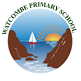 This document can be made available in other languages, on tape, in Braille, large print and in other formats.  For more information please contact the SchoolThank you for requesting an application form for a vacancy with this school. We will use this form to help us decide your suitability for the job so please ensure that it is accurate and completeThe information you provide on this form will be used in accordance with the Data Protection Act and your form will be retained for six months from the closing date. The application form of the successful candidate will form part of their employee file and may be used for a number of employment related purposesPlease note 	CVs will not be acceptedAll sections of the form must be completedLate applications will not normally be consideredPost      Your detailsEmployment History         Gaps in Employment / TrainingPlease set out all gaps in employment or trainingEducation and qualifications Professional or technical qualifications and trainingSupporting EvidencePlease write in support of your application, giving examples as to how you meet the Person Specification and how you would contribute to this post. Please note, considerable attention will be given by us to this statement when assessing your application against the criteria for the role.ReferencesIt is the Schools’ practice to take up references for short-listed applicants prior to interview Please ensure your references below cover the last 3 years of employment.Reference 2 Additional Referees (to cover 3 years)DeclarationsThe Equality Act 2010 defines a person as having a disability if they have “a physical or mental impairment which has a substantial and long-term adverse effect on their ability to carry out normal day to day activities”  Disabled people are encouraged to apply. Disabled applicants who appear to meet the essential criteria of the person specification are guaranteed an interview.Eligibility to work in the UKDeclarations Information regarding posts that require a Criminal Record CheckDisciplinary actionCriminal record checkData Protection - Fair Processing NoticeFinal Declarations (For official school use ONLY - section to be completed by designated School representative)EQUAL OPPORTUNITIES MONITORING< NAME OF SCHOOL.> is committed to the promotion of equality of opportunity in its employment policies, practices and procedures.  To make this meaningful we need to monitor the effectiveness of our policies, by analysing statistical information.  The information requested below is used for statistical purposes only.  This information is not used to inform decisions about individuals.  The data is gathered and used, for instance, to record percentages of different groups (e.g. to benchmark against community profiles) and indicate if particular groups are being treated differently.  The monitoring of statistical data will help us to ensure we are effectively promoting and operating equal opportunities and anti-discriminatory practice in our employment policies and procedures.  All information is held securely and confidentially.  We ask you to sign this form at the end to show that you understand that we will retain the information and what it will be used for.Explanatory notes:Ethnic OriginThe ethnic origin categories the same as those used in the population census in 2001.  They are recommended by the Equality and Human Rights Commission is the basis for reporting statutory performance indicators.DisabilityThe definition of disability under the Equalities Act 2010 states that “a person has a disability for the purposes of this Act if they have a physical or mental impairment which has a substantial and long-term adverse effect on their ability to carry out normal day-to-day activities”.I confirm the above information is correct.  I confirm that I understand how the information provided will be retained and what it will be used for.  I understand that the information on this form will be treated in the strictest confidence. Thank you for taking the time to complete this form.  Please return it to <add relevant person and address>Post applied for:Job ReferenceClosing Date:LocationSurname:  First Name:First Name:Title:Previous name/s (if you have any) or insert the word “none”Previous name/s (if you have any) or insert the word “none”Previous name/s (if you have any) or insert the word “none”Address:Home phone number  Home phone number  Mobile phone number  Mobile phone number  Email AddressEmail AddressNational Insurance Number  National Insurance Number  Date of BirthDate of BirthName of current EmployerName of current EmployerCurrent positionCurrent positionCurrent SalaryCurrent SalaryHow much notice will you have to give when you leave your current job?How much notice will you have to give when you leave your current job?How much notice will you have to give when you leave your current job?How much notice will you have to give when you leave your current job?Do you need a work permit?  Do you need a work permit?  Do you need a work permit?  Do you need a work permit?  Have you been employed by this school before?Have you been employed by this school before?Have you been employed by this school before?Have you been employed by this school before?Where did you see this job advertised?  Where did you see this job advertised?  Where did you see this job advertised?  Where did you see this job advertised?  For Teaching posts: For Teaching posts: For Teaching posts: For Teaching posts: For Teaching posts: For Teaching posts: For Teaching posts: For Teaching posts: For Teaching posts: Do you have Qualified Teacher Status? Do you have Qualified Teacher Status? Do you have Qualified Teacher Status? Do you have Qualified Teacher Status? Teacher Reference numberTeacher Reference numberTeacher Reference numberTeacher Reference numberSubjects you teach (secondary)Subjects you teach (secondary)Subjects you teach (secondary)Subjects you teach (secondary)Leadership responsibilities (if any)Leadership responsibilities (if any)Leadership responsibilities (if any)Leadership responsibilities (if any)Please fill in the table below with details of your previous employment.  Please start with your present or last employer.  If you have just left school, please give us details of any holiday jobs you have had. Please also include any jobs outside of teaching.Continue on another sheet if necessary. Please fill in the table below with details of your previous employment.  Please start with your present or last employer.  If you have just left school, please give us details of any holiday jobs you have had. Please also include any jobs outside of teaching.Continue on another sheet if necessary. Please fill in the table below with details of your previous employment.  Please start with your present or last employer.  If you have just left school, please give us details of any holiday jobs you have had. Please also include any jobs outside of teaching.Continue on another sheet if necessary. Please fill in the table below with details of your previous employment.  Please start with your present or last employer.  If you have just left school, please give us details of any holiday jobs you have had. Please also include any jobs outside of teaching.Continue on another sheet if necessary. Please fill in the table below with details of your previous employment.  Please start with your present or last employer.  If you have just left school, please give us details of any holiday jobs you have had. Please also include any jobs outside of teaching.Continue on another sheet if necessary. Please fill in the table below with details of your previous employment.  Please start with your present or last employer.  If you have just left school, please give us details of any holiday jobs you have had. Please also include any jobs outside of teaching.Continue on another sheet if necessary. Dates (monthand yearDates (monthand yearEmployer's Name and AddressYour positionYour salary when you left the jobYour reason for leavingFrom         ToEmployer's Name and AddressYour positionYour salary when you left the jobYour reason for leaving  /      /      /      /      /      /      /      /      /      /      /      /      /      /      /      /    Dates (monthand year)Dates (monthand year)Reason for the GapDates (monthand year)Dates (monthand year)Reason for the GapFromToReason for the Gap  /      /      /      /      /      /      /      /    Please fill in the table below with details of your education and qualifications. List all periods of study, in date order.Dates (monthand year)Dates (monthand year)Name and address of school, college or universityDid you study full or part time?QualificationQualificationQualificationQualificationDates (monthand year)Dates (monthand year)Name and address of school, college or universityDid you study full or part time?DateSubjectGrade   & classGrade   & classFromToName and address of school, college or universityDid you study full or part time?DateSubjectGrade   & classGrade   & class  /      /      /      /      /      /      /      /    Name of professional organisationMembership grade & numberHow did you become a member? (For example, exam)DatePlease give the name and address of two referees from which the School may seek information regarding your suitability for employment covering at least the last 3 years of your employment. If you are currently employed, one of the referees must be your current employer; otherwise it must be your most recent employer. If you are in, or have just completed full-time education, one referee should be from your school / college or university. These should not include a relative and personal referees must be able to comment on your skills and abilities in relation to the post.  Please continue on a separate sheet if necessaryFor post that require a DBS checkIf you are not currently working with children but have done so in the past, the second referee you supply should be from the most recent employer where you were employed to work with children or vulnerable adultsReference 1 – this must be from your present or most recent employer.  If this reference will come from a School, the referee should be the Headteacher / Executive Head / Head of SchoolReference 1 – this must be from your present or most recent employer.  If this reference will come from a School, the referee should be the Headteacher / Executive Head / Head of SchoolName of refereePositionAddressEmailTel numberHow do you know themName of refereePositionAddressEmailTel numberHow do you know themName of refereePositionAddressEmailTel numberHow do you know themName of refereePositionAddressEmailTel numberHow do you know themPlease confirm whether you consider yourself to have a disability?Please indicate with a Yes or No:                                                         If yes, what is the nature of your disability?Wherever possible and reasonable we will make adjustments and offer alternatives to help a person with a disability through the application and selection processPlease provide details below of any information you would like us to take into account with regard to your disability in order to offer you a fair selection interviewAre you eligible to work in the United Kingdom and are you able to provide proof of this?(please indicate “yes2 or “no”)                   If you are currently working in the UK with Visa restrictions please provide the following information:The Immigration, Asylum and Nationality Act 2006 requires all employers in the UK to make basic document checks on every person, before they start work, therefore if you are asked to interview, you will be required to provide evidence (original documents only) that you are eligible to live and work in the UK and copies will be taken at interview and if unsuccessful these will be destroyed in accordance with the General Data Protection Regulations and the Data Protection Act 2018 (DPA). If you are offered the post these original documents will be retained on your personal fileAre you in any way related to or have a personal relationship with any Governor, elected member of Torbay Council or an employee of the School or Torbay Council?If ‘Yes’ please give details below:Name:      Relationship:                                                       Job Title:      Soliciting support or information, which may be deemed to offer an unfair advantage, from any Elected Members, Governors or employees of Torbay Council in connection with this appointment will disqualify your applicationFor positions that are included in the Exceptions Order to the Rehabilitation of Offenders Act 1974, and that are required to access the Public Services Network (PSN) or data, or any regulated activity positions as defined by the Criminal Justice and Court Services Act 2000, a Criminal Records Check will be required.Prior to appointment, all applicants who are shortlisted will be required to complete a Criminal Records Self Disclosure form prior to interview so that certain convictions and cautions can be discussed at the interview stage.The successful candidate will be offered employment that is subject to a criminal record check before the appointment is confirmed.  The amendments to the Rehabilitation of Offenders Act 1974 (Exceptions) Order 1975 (2013 and 2020) provides that when applying for certain jobs and activities, certain convictions and cautions are considered ‘protected’. This means that they do not need to be disclosed to employers, and if they are disclosed, employers cannot take them into account.Guidance about whether a conviction or caution should be disclosed can be found on the Ministry of Justice website.Have you been the subject of formal disciplinary action in your past employment or currently in the process of ongoing disciplinary action in your current position?Yes              No            If ‘yes’ please give brief details below or on an additional sheet if necessaryFor positions that are included in the Exceptions Order to the Rehabilitation of Offenders Act 1974, and those that are required to access the Public Services Network (PSN) or data or any regulated positions as defined by the Criminal Justice and Court Services Act 2000, all applicants who are offered employment will be subject to a criminal record check (Disclosure) from the Disclosure & Barring Service before the appointment is confirmed.  This will include details of  cautions, reprimands or final warnings as well as convictions, whether “spent” or “unspent” except where these have been filtered out in line with current guidance.  Criminal convictions will only be taken into account when they are relevant to the post.Please give details below, or if you prefer, on an additional sheet and attach it to this form in a sealed envelope marked “Confidential Disclosure”The collection, processing, maintenance and retention of any personal data which the School processes, is governed by legislation such as the GDPR and the Data Protection Act 2018, and by the School’s own policies and procedures. The School will use any personal data you provide within this document solely for the purpose of assessing the eligibility of your application when applying for a vacancy.  The information given will be provided to School’s employees acting as response handlers and recruitment managers. They may share the information with colleagues for the purpose of shortlisting and interviewing for the vacancy. The information may also be shared with external parties if required by law. The information will be kept on file for a period of six months after the closing date of the vacancy to allow for any further processes, such as appeals, that may occur.  If you are successful in your application for employment with the School, then the application form will be kept on your personnel file for the duration of your employmentI note that the information provided on this application form may be held, further processed or verified, in accordance with the General Data Protection Regulation.Signature: Date:      Submitting this completed application form electronically signifies your acceptance of  of the above declarationThe School is committed to safeguarding and promoting the welfare of children and applicants must be willing to undergo the checks appropriate to the post applied for. By signing this application form you are confirming your agreement/commitment. I confirm that I have read and understood the enclosures provided with this application formI confirm that the details I have provided in this application form are correct and that I have not deliberately withheld any relevant information that could affect the School’s decision to employI understand that the deliberate falsification of information or failure to disclose relevant information may lead to my application being rejected, any offer of employment being withdrawn or actual appointment being terminatedI declare that I have not canvassed any employee, Governor or Councillor either directly or indirectly in connection with this applicationI note that the information provided on this application form may be held, further processed or verified in accordance with the Data Protection Act 2018I give my authority for the Employer to verify my qualifications with the relevant body.Signature: Date: Submitting this completed application form electronically signifies your acceptance of  of the above declarationsReference 1Reference 2Name/Details of the person contactedName/Details of the person contacted Date the verbal verification took placeDate the verbal verification took placeI have verbally verified this referenceSignature: I have verbally verified this referenceSignature:                                                               Date:Date:General InformationGeneral InformationGeneral InformationGeneral InformationGeneral InformationGeneral InformationGeneral InformationGeneral InformationGeneral InformationSurname:  First Name:First Name:Title:Title:Staff Group please indicate which staff group you work with by entering a “yes” in the correct boxStaff Group please indicate which staff group you work with by entering a “yes” in the correct boxStaff Group please indicate which staff group you work with by entering a “yes” in the correct boxStaff Group please indicate which staff group you work with by entering a “yes” in the correct boxStaff Group please indicate which staff group you work with by entering a “yes” in the correct boxStaff Group please indicate which staff group you work with by entering a “yes” in the correct boxStaff Group please indicate which staff group you work with by entering a “yes” in the correct boxStaff Group please indicate which staff group you work with by entering a “yes” in the correct boxStaff Group please indicate which staff group you work with by entering a “yes” in the correct boxLeadership Group Leadership Group TeachersTeachersTeachersTeaching AssistantsTeaching AssistantsSupport StaffSupport StaffSupport StaffGender ClassificationPlease indicate with “yes” in the relevant boxGender ClassificationPlease indicate with “yes” in the relevant boxGender ClassificationPlease indicate with “yes” in the relevant boxMaleFemaleNot specifiedDisabilityDisabilityDo you consider yourself to have a disability?Please indicate with “yes” or “no”AgePlease indicate your age group by stating “yes” in the relevant boxAgePlease indicate your age group by stating “yes” in the relevant boxAgePlease indicate your age group by stating “yes” in the relevant boxAgePlease indicate your age group by stating “yes” in the relevant boxAgePlease indicate your age group by stating “yes” in the relevant boxAgePlease indicate your age group by stating “yes” in the relevant boxAgePlease indicate your age group by stating “yes” in the relevant boxAgePlease indicate your age group by stating “yes” in the relevant box16 to 1930 to 3950 to 5965-7020 to 2940 to 4960 to 64Caring ResponsibilitiesDo you have caring responsibilities for any of the following?Please indicate with “yes” in any boxes that applyCaring ResponsibilitiesDo you have caring responsibilities for any of the following?Please indicate with “yes” in any boxes that applyCaring ResponsibilitiesDo you have caring responsibilities for any of the following?Please indicate with “yes” in any boxes that applyCaring ResponsibilitiesDo you have caring responsibilities for any of the following?Please indicate with “yes” in any boxes that applyChildren aged 0-6 Children aged 6-11Children aged 12-16Other dependent or person to whom you have Caring ResponsibilitiesEthnicity How would you best describe your ethnic origin? Ethnicity How would you best describe your ethnic origin? Ethnicity How would you best describe your ethnic origin? Ethnicity How would you best describe your ethnic origin? ClassificationClassificationCodePlease indicate with “yes” in the relevant boxWhiteBritish (i.e. English/Scottish/Welsh) WBWhiteIrishWIWhiteAny other White background*WOMixedWhite and Black CaribbeanMCMixedWhite and Black AfricanMBMixedWhite and AsianMAMixedAny other Mixed background*MOAsian or Asian BritishIndianIAsian or Asian BritishPakistaniPAsian or Asian BritishBangladeshiBAsian or Asian BritishAny other Asian background*AOBlack or Black BritishCaribbeanBCBlack or Black BritishAfricanBABlack or Black BritishAny other Black background*BOChineseChineseC*Other ethnic groupPlease state:-OENameSignedDate